Persönliche Daten der Interessenten  Daten des Tieres  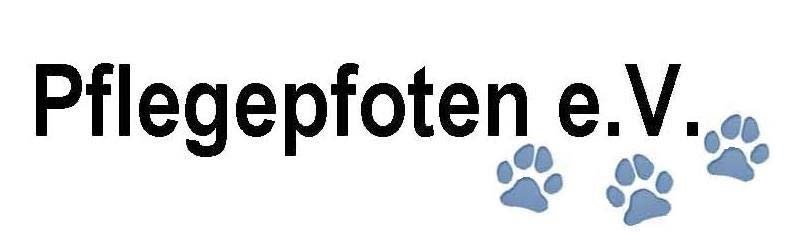 Vorstellungen/Erfahrungen/Umfeld Pflegepfoten e.V. Altmühlstr. 8, 93059 Regensburg Telefon: 0171/529 62 22 oder 0151/505 46 170 Seite 1 von 2Vorstellungen/Erfahrungen/Umfeld Wohnsituation  Pflegepfoten e.V. Altmühlstr. 8, 93059 Regensburg Telefon: 0171/529 62 22 oder 0151/505 46 170  Seite 2 von 2Name, Vorname Telefon  Email Strasse PLZ, Ort Geburtsdatum Name Art des zu vermittelnden Tieres Hund ( )  Männlich ( )  Weiblich ( )  Kastriert ( ) Alter Derzeit befindlich in Warum soll es gerade dieser Hund sein?Sind Sie mit mehreren Tierschutzvereinen in Kontakt?Anzahl der Personen im Haushalt Kinder ( ) Alter: Welche und wie viele Tiere leben in Ihrem Haushalt? Keine ( )  Hund ( )  Art: Anzahl ( )  Geschlecht ( )  Alter: Katze ( )  Anzahl ( )   Sonstige ( )   Hatten Sie schon einmal einen Hund? Welche Rasse/Größe hatte der Hund? Wo soll das Tier untergebracht werden? Wohnung ( )  Haus ( )  Garten ( )  Zwinger ( )  Sonstige: Wie viele Stunden müsste das Tier täglich alleine bleiben? Wo befindet sich das Tier bei Abwesenheit, Urlaub etc.? Haben Sie genügend Zeit zur Verfügung, um das Tier seinen Anlagen entsprechend ausreichend zu beschäftigen? Können Sie ausreichend Geduld, Zeit und Verständnis für die Eingewöhnungsphase des Hundes aufbringen und wollen Sie dies auch? (Stubenunreinheit, Unsicherheit, Ängstlichkeit etc.) Bestünde die Möglichkeit zu ausreichendem Kontakt zu Artgenossen? Können Sie die Kosten für einen Hund aufbringen – auch für eventuell höhere Tierarztrechnungen? Welche Erwartungen haben Sie?Was wäre ein Abgabegrund für Sie?Sie wohnen in einer Wohnung ( )  Etage: Haus ( )   Ist Ihr Hausherr bzw. die Eigentümergemeinschaft mit einer Tierhaltung einverstanden? Ja ( )  Nein ( )  Muss geklärt werden ( ) Eigentum ( ) Falls Garten vorhanden, wie hoch ist dieser eingezäunt? 